ДАННЫЕо поступлении и рассмотрении обращений граждан  к главе города Череповцав Ӏ квартале 2022 годаРезультаты  рассмотрения обращений граждан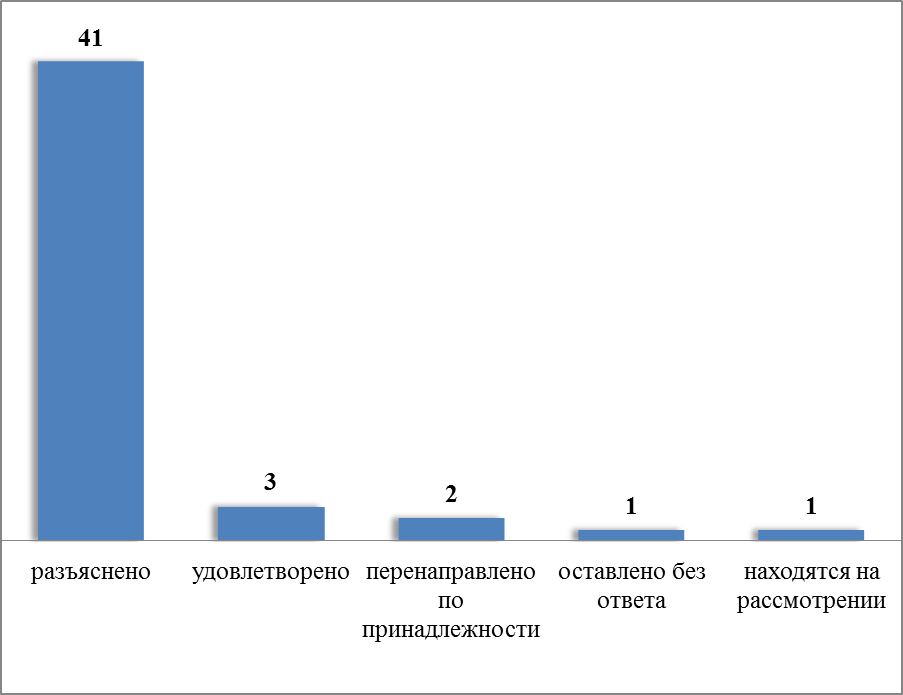 Соотношение устных, электронных обращений граждан и обращений на бумажном носителе Соотношение устных, электронных обращений граждан и обращений на бумажном носителе Соотношение устных, электронных обращений граждан и обращений на бумажном носителе Соотношение устных, электронных обращений граждан и обращений на бумажном носителе 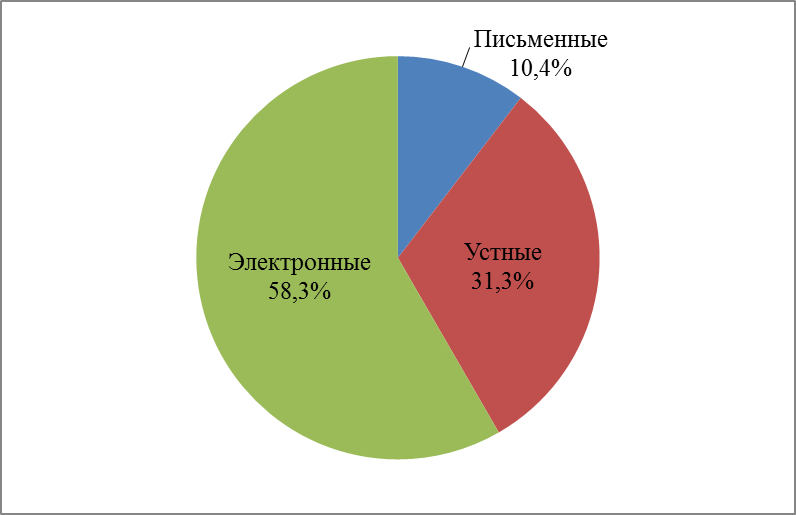 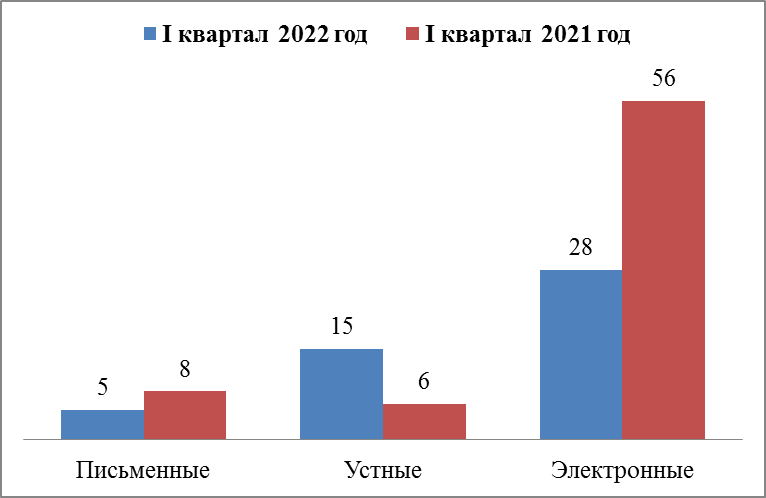 Распределение по тематическим разделам количества обращенийРаспределение по тематическим разделам количества обращенийРаспределение по тематическим разделам количества обращенийРаспределение по тематическим разделам количества обращений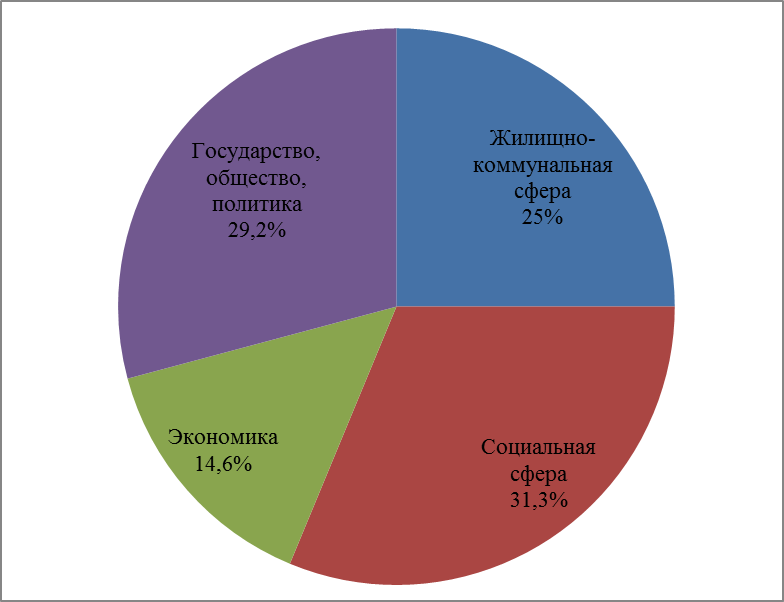 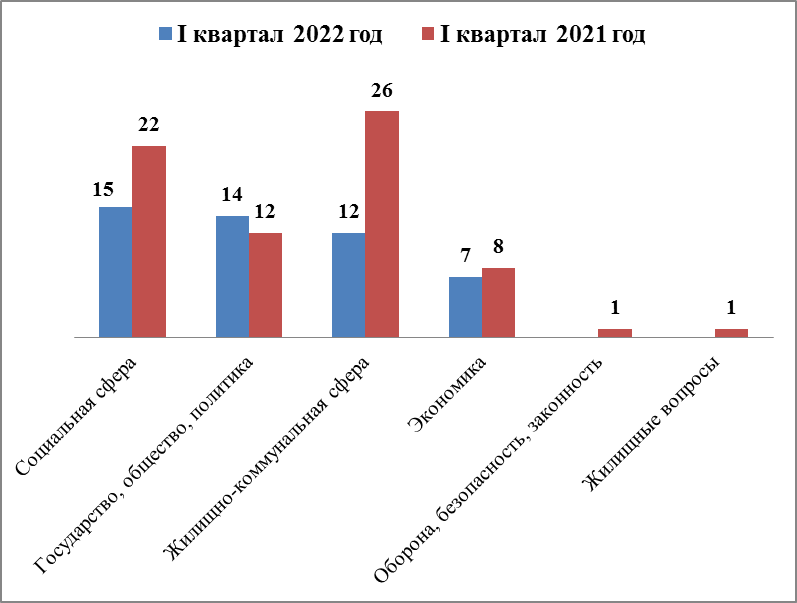 Распределение по тематикам количества вопросов, содержащихся в обращенияхСоциальная сфераРаспределение по тематикам количества вопросов, содержащихся в обращенияхСоциальная сфераРаспределение по тематикам количества вопросов, содержащихся в обращенияхСоциальная сфераРаспределение по тематикам количества вопросов, содержащихся в обращенияхСоциальная сфера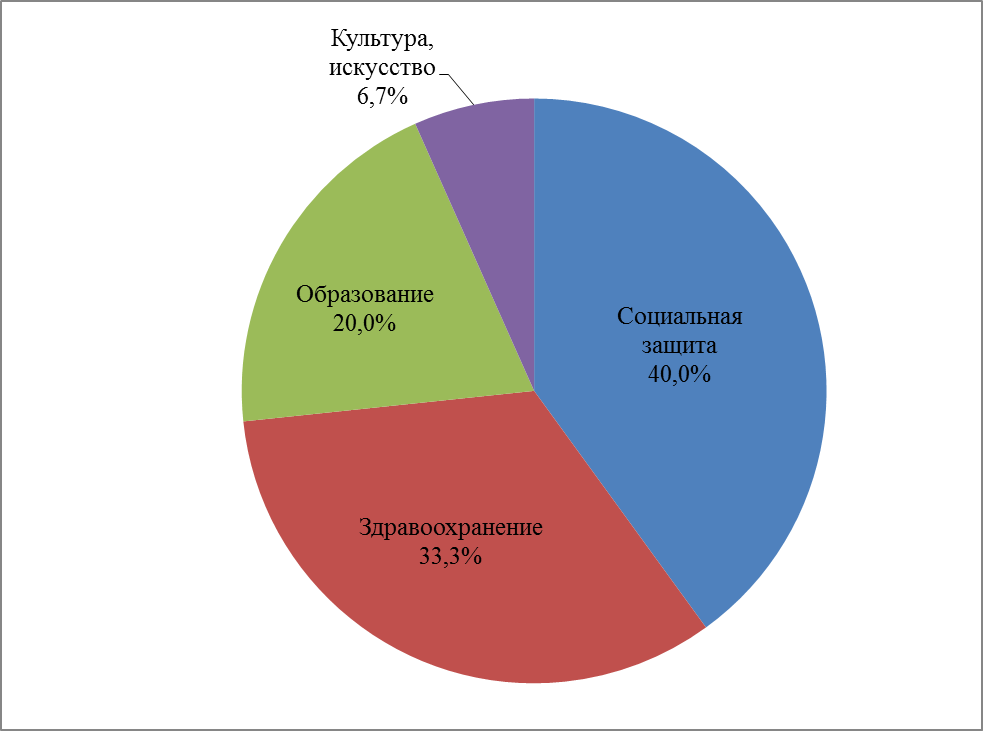 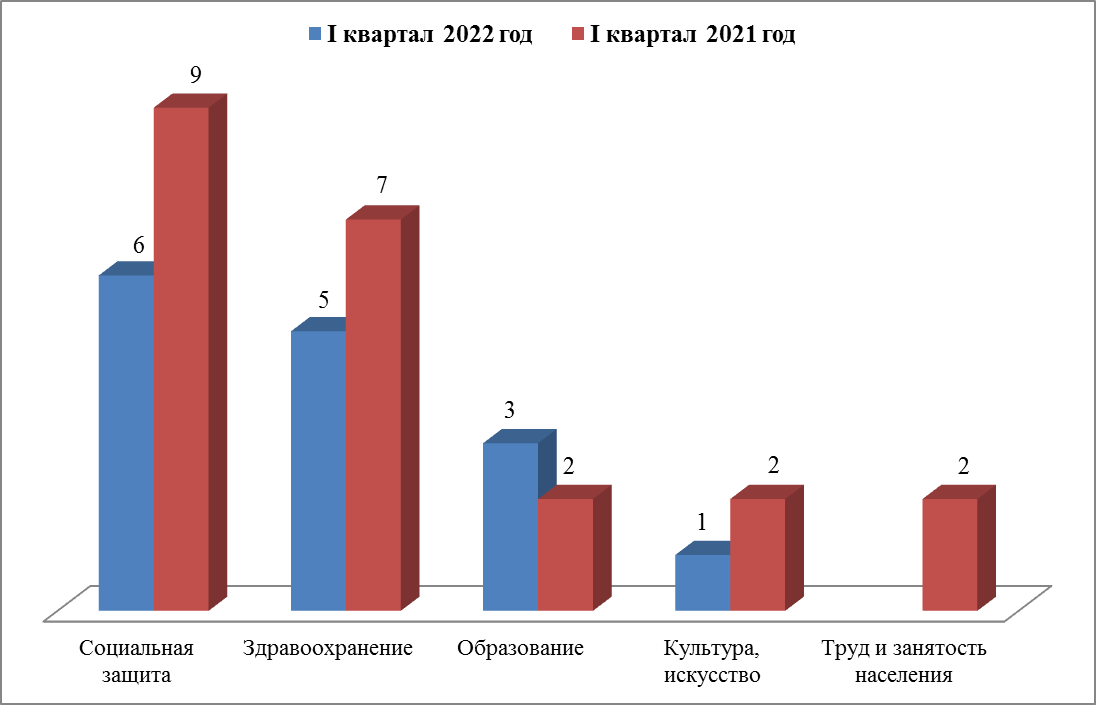 Жилищно-коммунальная сфераЖилищно-коммунальная сфераЖилищно-коммунальная сфераЖилищно-коммунальная сфера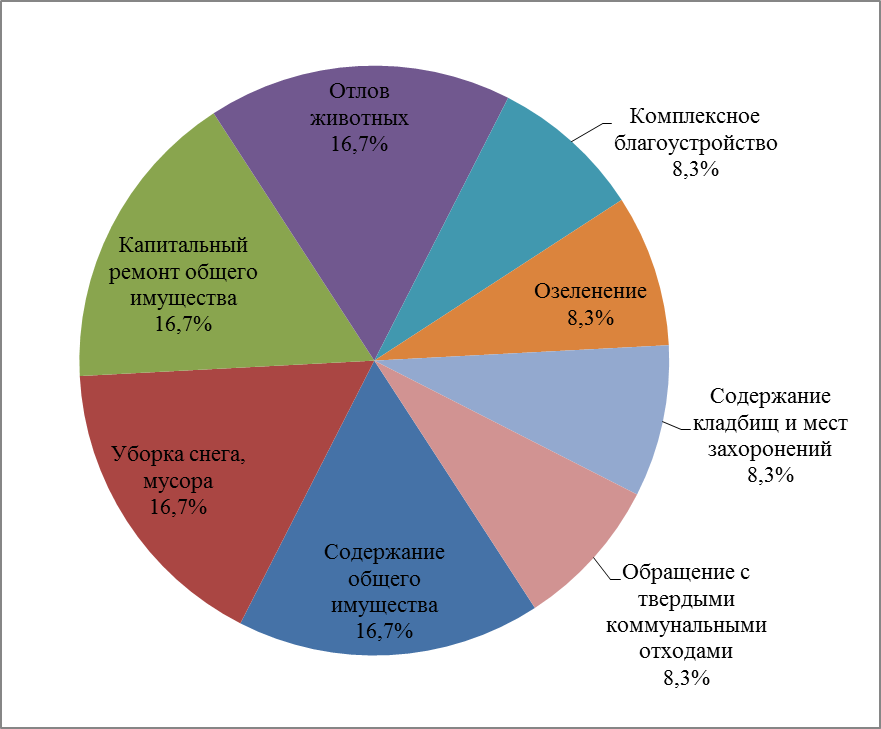 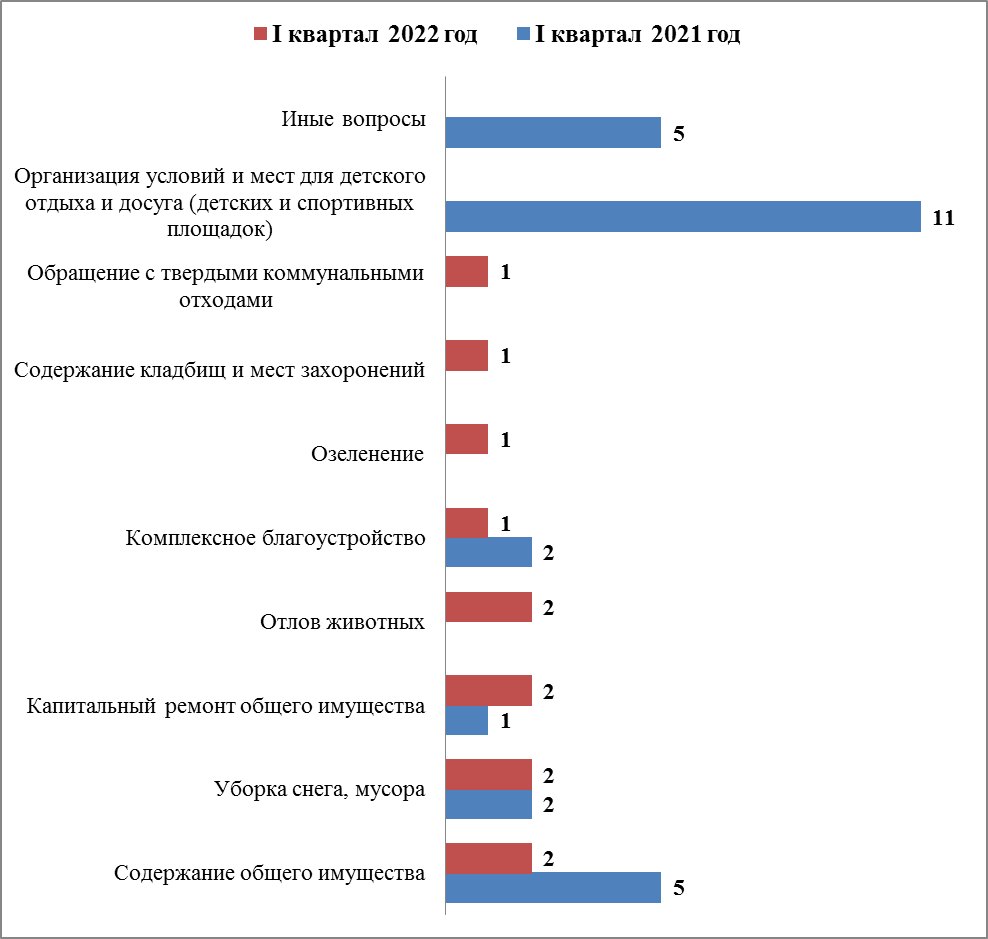 Государство, общество, политикаГосударство, общество, политикаГосударство, общество, политикаГосударство, общество, политика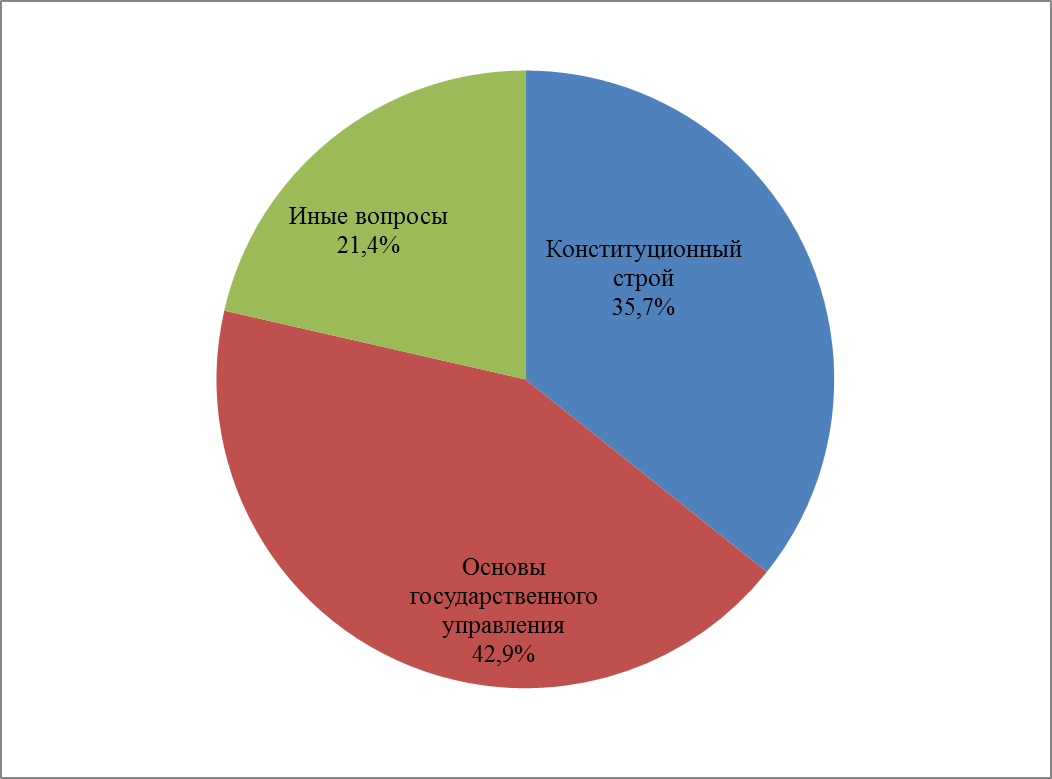 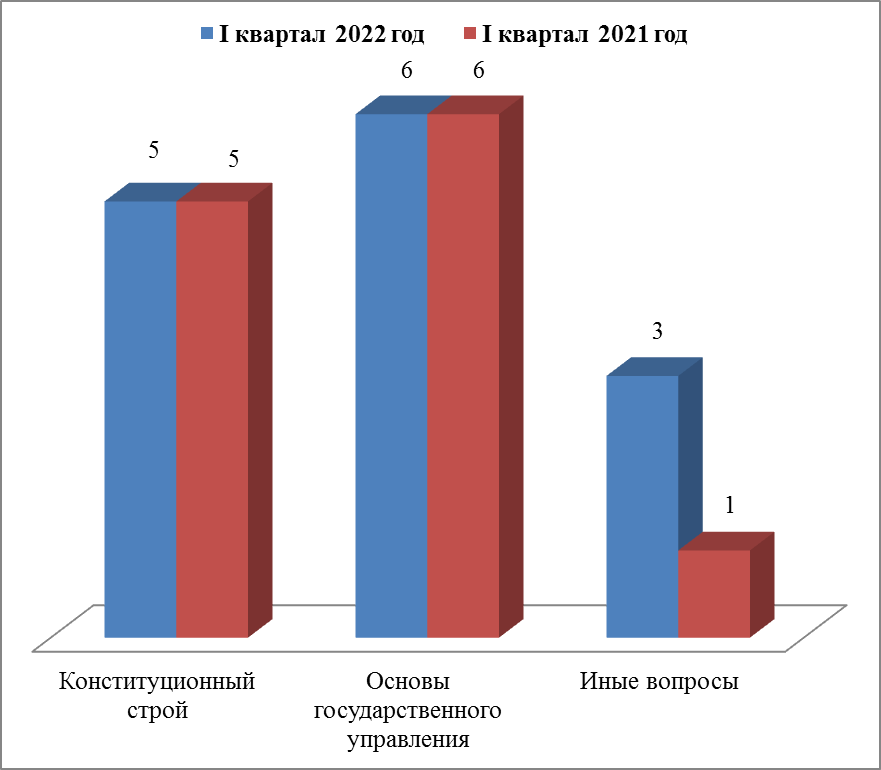 Экономика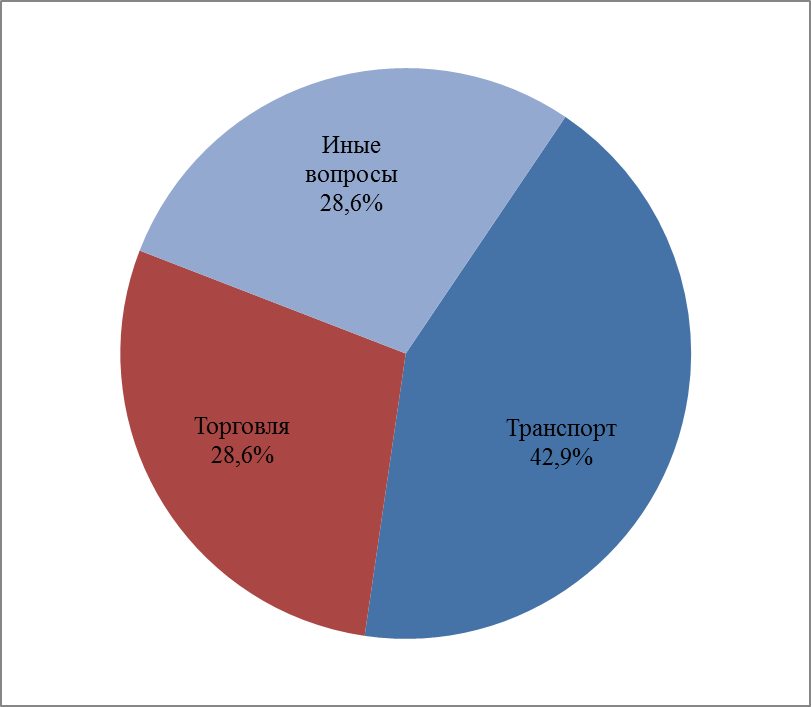 ЭкономикаЭкономикаЭкономика